Сегодня опять праздник! И он как нельзя кстати в такой день. Главный зимний герой (помимо деда Мороза) - это Снеговик, какая же зима без любимца детворы? Вот и он удостоен чести праздновать свой день - 18 января. В этот день в нашем детском саду прошел смотр конкурс снеговиков. 
   	Для своих работ участники смотра – конкурса использовали различные техники и материалы: ткань, нити, бумагу, пластмассу, т.д. 
Глядя на эти шедевры ручной работы можно только восхищаться творческим потенциалом родителей, их фантазией и изобретательностью! 

  	Территорию детского сада украсили замечательные снеговики: спортсмен, клоун, лего – снеговик, болельщик Салавата Юлаева, барышня с ребенком и т.д.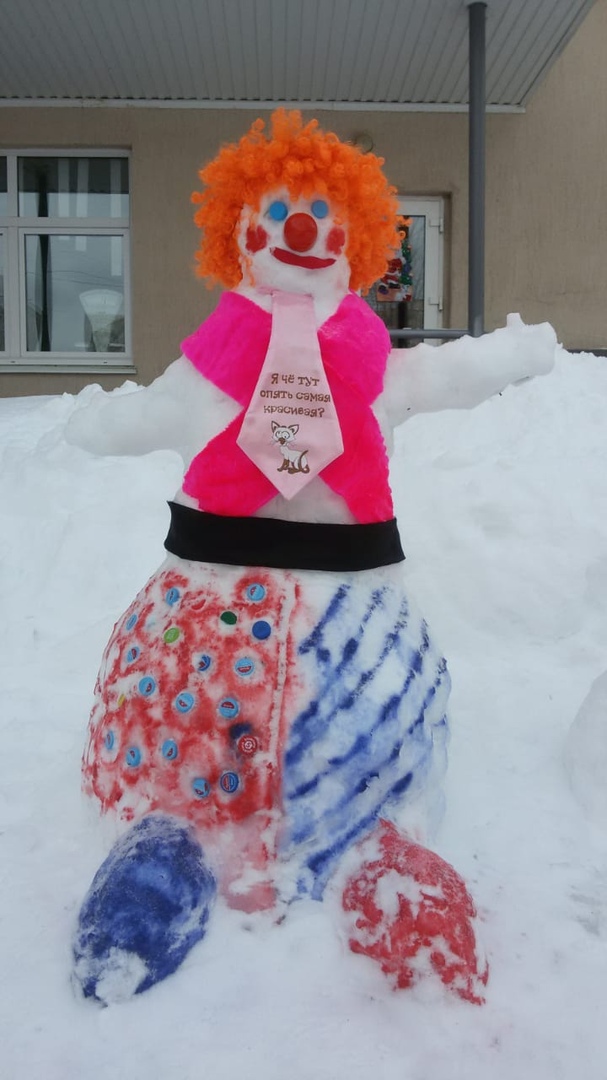 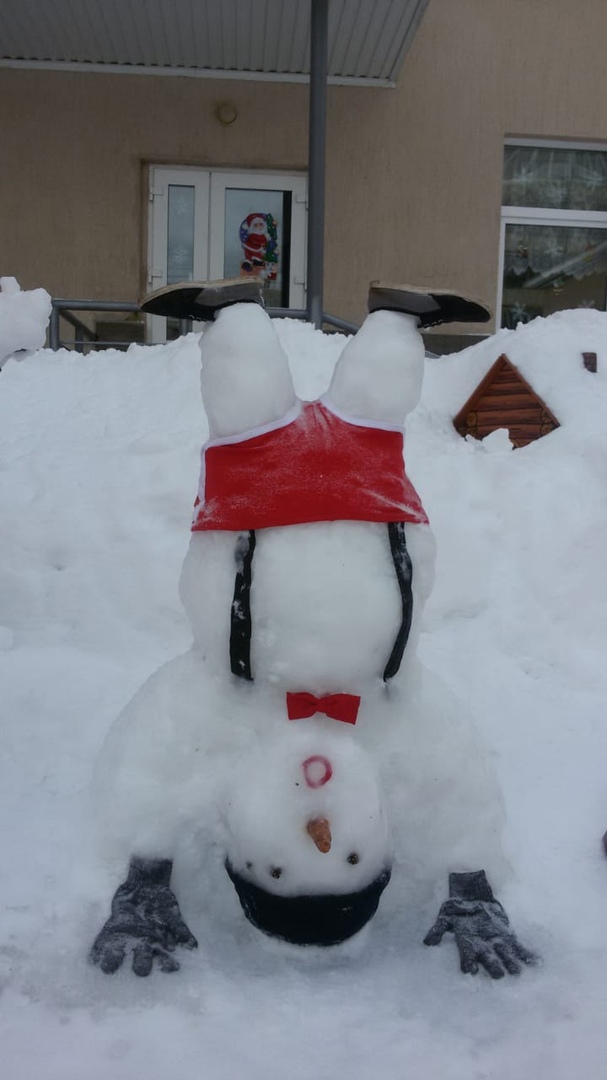 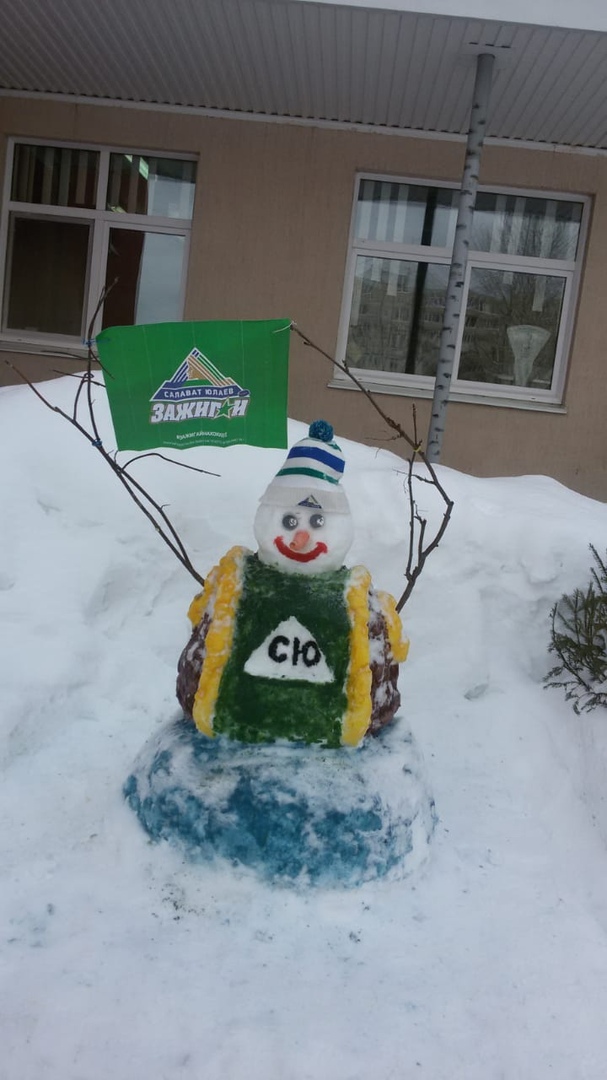 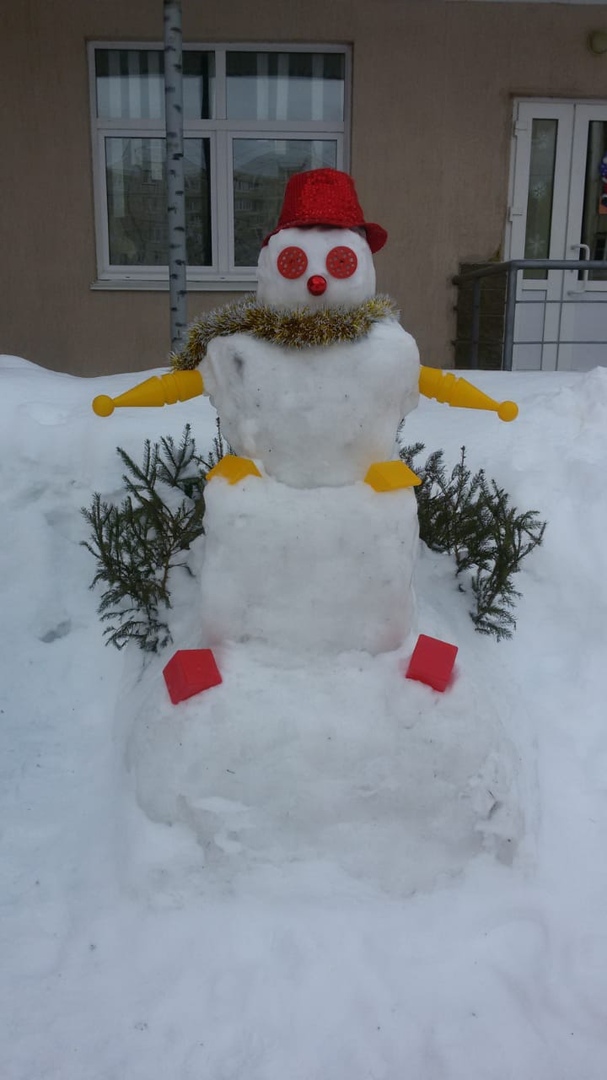 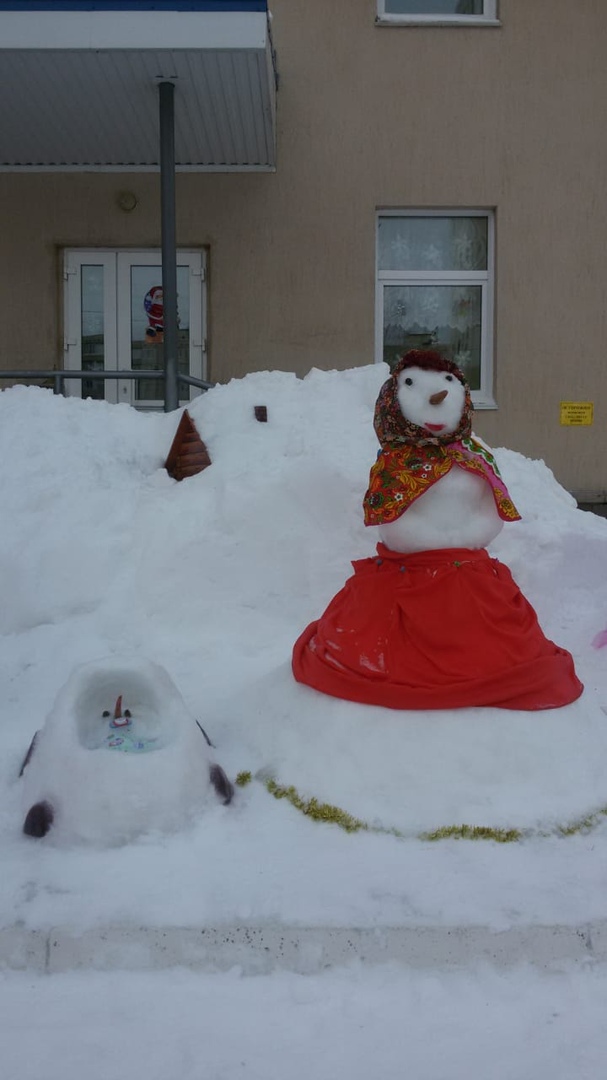 